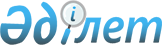 "Қаржы мониторингі субъектілерінің қаржы мониторингіне жататын операциялар туралы мәліметтер мен ақпаратты беру қағидаларын және күдікті операцияны айқындау белгілерін бекіту туралы" Қазақстан Республикасының Қаржылық мониторинг агенттігі Төрағасының 2022 жылғы 22 ақпандағы № 13 бұйрығына толықтыру енгізу туралыҚазақстан Республикасы Қаржылық мониторинг агенттігі Төрағасының 2024 жылғы 30 наурыздағы № 2 бұйрығы. Қазақстан Республикасының Әділет министрлігінде 2024 жылғы 1 сәуірде № 34207 болып тіркелді
      БҰЙЫРАМЫН:
      1. "Қаржы мониторингі субъектілерінің қаржы мониторингіне жататын операциялар туралы мәліметтер мен ақпаратты беру қағидаларын және күдікті операцияны айқындау белгілерін бекіту туралы" Қазақстан Республикасының Қаржылық мониторинг агенттігі Төрағасының 2022 жылғы 22 ақпандағы № 13 бұйрығына (Нормативтік құқықтық актілерді мемлекеттік тіркеу тізілімінде № 26924 болып тіркелген) келесі толықтыру енгізілсін:
      көрсетілген бұйрықпен бекітілген Қаржы мониторингі субъектілерінің қаржы мониторингіне жататын операциялар туралы мәліметтер мен ақпаратты беру қағидаларында:
      осы Қағидаларға 4-қосымшамен бекітілген Қаржы мониторингі субъектілерінің түрлері кодтарының анықтамалығын:
      келесі мазмұндағы жол қосылсын:
      "
      ".
      2. Қазақстан Республикасы Қаржылық мониторинг агенттігінің Құқықтық қамтамасыз ету департаменті Қазақстан Республикасының заңнамасында белгіленген тәртіппен:
      1) осы бұйрықты Қазақстан Республикасы Әділет министрлігінде мемлекеттік тіркеуді;
      2) осы бұйрықты Қазақстан Республикасы Қаржылық мониторинг Агенттігінің интернет-ресурсында орналастыруды қамтамасыз етсін. 
      3. Осы бұйрық алғашқы ресми жарияланған күнінен кейін күнтізбелік он күн өткен соң қолданысқа енгізіледі. 
       "КЕЛІСІЛДІ"
      Қазақстан Республикасы
      Әділет министрлігі
       "КЕЛІСІЛДІ"
      Қазақстан Республикасы
      Қаржы министрлігі
       "КЕЛІСІЛДІ"
      Қазақстан Республикасы
      Қаржы нарығын реттеу 
      және дамыту агенттігі
       "КЕЛІСІЛДІ"
      Қазақстан Республикасы
      Өнеркәсіп және
      құрылыс министрлігі
      "КЕЛІСІЛДІ"
      Қазақстан Республикасы
      Ұлттық Банкі 
       "КЕЛІСІЛДІ"
      Қазақстан Республикасы
      Ұлттық экономика министрлігі
					© 2012. Қазақстан Республикасы Әділет министрлігінің «Қазақстан Республикасының Заңнама және құқықтық ақпарат институты» ШЖҚ РМК
				
034
 Қазақстанның Экспорттық-кредиттік агенттігі
      Қазақстан Республикасының Қаржылық мониторинг агенттігінің төрағасы 

Д. Малахов
